Guía de TrabajoHistoria y Geografía 6° Básico“Revisión de contenidos del Semestre”¿Qué necesitas saber?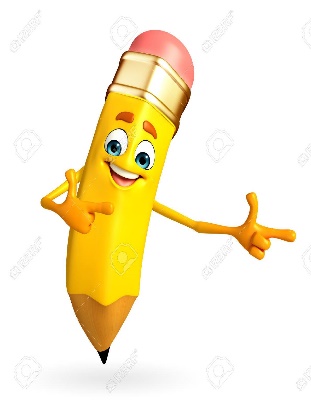 ACTIVIDADESÍtem I: Marca la alternativa correcta en cada una de las preguntas.¿De quién era Colonia Chile antes del descubrimiento de América?España.Inglaterra.Francia Estados Unidos.¿Quiénes eran los criollos?Los habitantes originarios de nuestro país.Los hijos de los europeos nacidos en América.Los esclavos provenientes de África.Los originarios de España.¿Cuál de estas causas de la Independencia fue un factor INTERNO?La Ilustración.La Revolución Francesa.El descontento criollo.La Independencia de los Estados Unidos.La Ilustración es considerado un factor externo de la Independencia de Chile y América, esto debido a:La Ilustración promovía que el Rey era todopoderoso.La Ilustración promovía la libertad, la igualdad y que cada pueblo debía escoger su forma como gobernarse.La Ilustración promovía que fuera América que conquistara Europa y dominara el mundo.La Ilustración buscó separar las clases sociales de acuerdo a las riquezas de cada uno.El acontecimiento que produce las Juntas de Gobierno en América fue:El cautiverio de Fernando VII por Napoleón.La invasión de América por parte de los ingleses.La caída del Imperio Romano de Occidente.La invasión de Estados Unidos.¿Cuáles fueron las etapas de la Independencia de Chile?Colonia, Independencia y República.Patria Vieja y Patria Nueva.Patria Vieja, Reconquista y Patria Nueva.Patria Vieja y Reconquista.Patriota destacado en el período de la Patria Vieja, que toma el control del gobierno después de hacer dos golpes de estado en 1812 fue:José Miguel Carrera.Bernardo O´Higgins.Mateo de Toro y Zambrano.Mariano Osorio.La batalla que coloca fin a la Patria Vieja fue:Batalla de Rancagua.Batalla de Chacabuco.Batalla de Cancha Rayada.Batalla de Maipú.Durante la Reconquista, se desarrollaron los gobiernos de:Durante la Reconquista se vivió un proceso de restauración monárquica en nuestro país. Fue en este proceso que se desarrollaron los gobiernos de:José Miguel Carrera y Bernardo O´higgins.Mariano Osorio y Mateo de Toro y Zambrano.Mariano Osorio y Casimiro Marcó del Pont.Casimiro Marcó de Pont y Bernardo O´Higgins.El hecho que produce el fin de la Patria Nueva fue:La Batalla de Chacabuco.El comienzo del gobierno de Bernardo O´Higgins.La Batalla de Maipú.La Renuncia de Bernardo O´higgins.¿Por qué era tan importante para los patriotas que Perú fuera independizado del dominio español?Porque los independentistas querían que Lima fuera el centro del Imperio Independiente de América.Porque éste era el centro del poder imperial español, y la Independencia de este país aseguraba la Independencia de América.Porque aquí estaban los Incas que podían apoyar la Independencia de América.Porque Perú tenía grandes reservas de oro, lo que era importante para enriquecer a los patriotas.¿Cuál de estos personajes NO fue parte del proceso de Independencia de América?José de San Martín.Antonio José de Sucre.Simón Bolívar. Arturo Prat.Ítem II: En la siguiente actividad deberás identificar y unir con una línea el hecho histórico que se presenta con cuál de los períodos de tiempo corresponde.Gobierno de José Miguel Carrera.				Patria ViejaBatalla de Maipú							Gobierno de Casimiro Marco del Pont				ReconquistaDeclaración de la Independencia de Chile			Primer Congreso Nacional.					Patria NuevaRestauración del poder colonial en Chile			Nombre:Curso: 6°   Fecha: semana N° 18¿QUÉ APRENDEREMOS?¿QUÉ APRENDEREMOS?¿QUÉ APRENDEREMOS?Objetivo (s): OA1, OA 2.Objetivo (s): OA1, OA 2.Objetivo (s): OA1, OA 2.Contenidos: Independencia de Chile y América.Contenidos: Independencia de Chile y América.Contenidos: Independencia de Chile y América.Objetivo de la semana: Identifican algunos factores que tuvieron incidencia en el proceso de Independencia de las colonias americanas, como el malestar criollo, la difusión de ideas ilustradas europeas, la invasión de Napoleón a la península Ibérica y la Independencia de Estados Unidos, entre otros.Dan ejemplos del legado de la Independencia para la sociedad chilena en la actualidad.Objetivo de la semana: Identifican algunos factores que tuvieron incidencia en el proceso de Independencia de las colonias americanas, como el malestar criollo, la difusión de ideas ilustradas europeas, la invasión de Napoleón a la península Ibérica y la Independencia de Estados Unidos, entre otros.Dan ejemplos del legado de la Independencia para la sociedad chilena en la actualidad.Objetivo de la semana: Identifican algunos factores que tuvieron incidencia en el proceso de Independencia de las colonias americanas, como el malestar criollo, la difusión de ideas ilustradas europeas, la invasión de Napoleón a la península Ibérica y la Independencia de Estados Unidos, entre otros.Dan ejemplos del legado de la Independencia para la sociedad chilena en la actualidad.Habilidad: Identificar.Habilidad: Identificar.Habilidad: Identificar.